大连民族大学硕士研究生导师信息采集表（参考模板）一、基本信息注：学科/类别、招生方向/领域须与招生专业目录保持一致。二、代表性学术论文与著作注：限5项，导师须为第一作者，文献格式遵循GB/T 7714-2015。三、政府科研奖励成果注：限5项，指政府自然科学奖、技术发明奖和科技进步奖，孙冶方经济学奖、中国专利奖、何梁何利科技奖等优秀成果奖。四、代表性科研项目注：限5项，导师须为项目负责人。五、其他代表性成果注：限5项。六、指导研究生科研或创新代表性成果注：限5项，研究生为第一或第二作者（导师第一作者）的科研或省级及以上创新成果。七、主要学术兼职及荣誉称号注：限5项。姓    名李春斌李春斌性别男职    称副教授最高学位及授予单位最高学位及授予单位最高学位及授予单位博士 大连理工大学博士 大连理工大学博士 大连理工大学博士 大连理工大学所在学院生命科学学院生命科学学院生命科学学院生命科学学院电子邮箱lcb@dlnu.edu.cn学科/类别生物工程生物工程生物工程生物工程招生方向/领域细胞培养与代谢工程所在科研平台及职务所在科研平台及职务所在科研平台及职务大连市高原草莓脱毒苗繁育工程研究中心，主任大连市高原草莓脱毒苗繁育工程研究中心，主任大连市高原草莓脱毒苗繁育工程研究中心，主任大连市高原草莓脱毒苗繁育工程研究中心，主任(学习与工作经历、研究方向及成果统计等信息)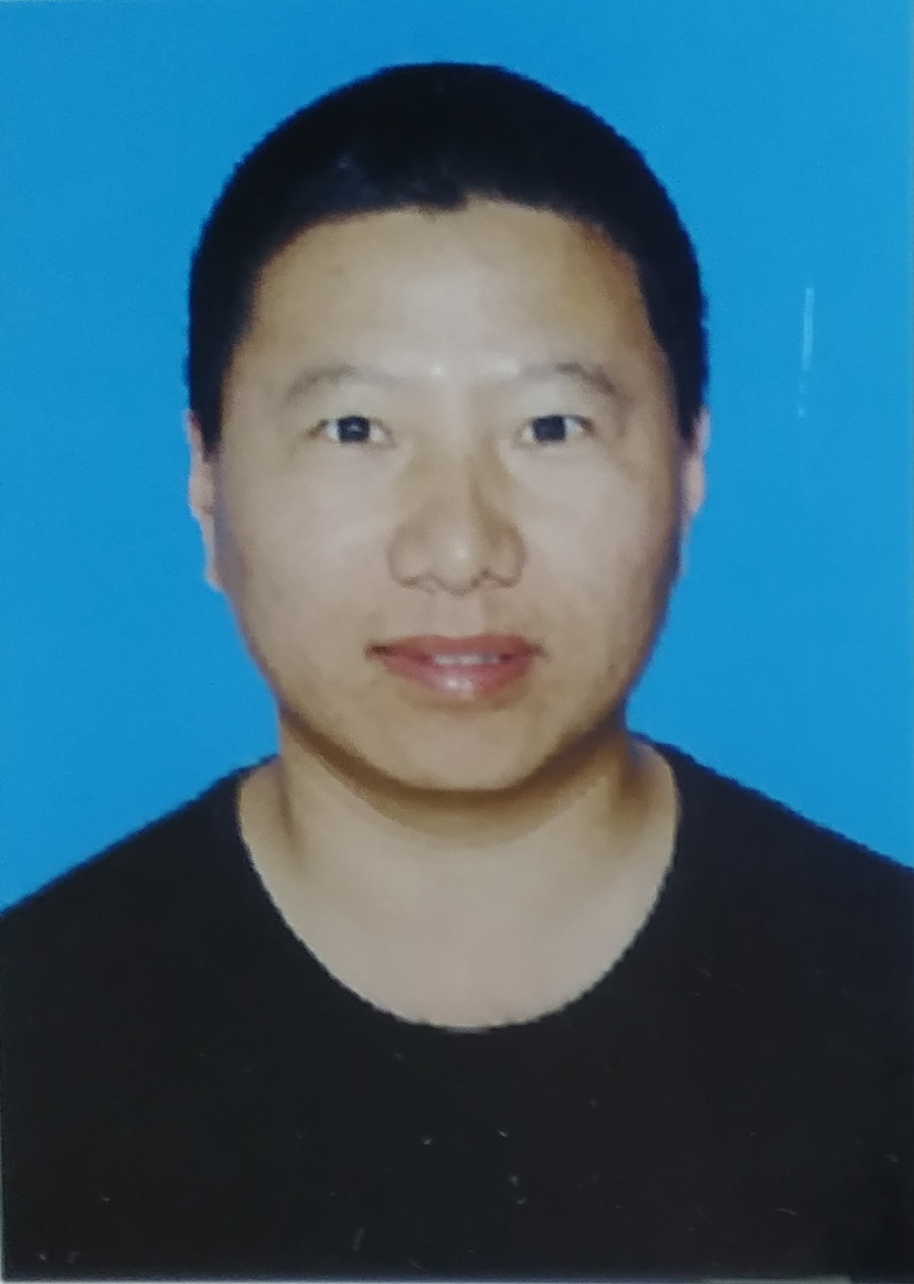 李春斌，男，1973年10月生，汉族，无党派人士，副教授，硕士生导师，2000至2023在大连民族大学大学教师, 2007-2010日本秋田大学博士后，现任大连民族大学生命科学学院副院长，大连市政协常务委员，大连市高原草莓脱毒苗繁育工程研究中心主任。曾先后被评为辽宁省优秀班导师、国家民委文明工作者、大连市三育人先进个人、大连民族大学突出贡献奖、大连民族大学先进工作者等校级以上荣誉称号30余项。从事植物细胞工程及天然产物提取、分离、纯化与功能研究。主持参与各类科研项目近20项，发表论文20余篇，第一发明人授权国家发明专利7项，第二发明人授权PCT专利3项，指导研究生获批国家发明专利2项。研究方向(1) 植物细胞工程研究(2) 天然产物研究(学习与工作经历、研究方向及成果统计等信息)李春斌，男，1973年10月生，汉族，无党派人士，副教授，硕士生导师，2000至2023在大连民族大学大学教师, 2007-2010日本秋田大学博士后，现任大连民族大学生命科学学院副院长，大连市政协常务委员，大连市高原草莓脱毒苗繁育工程研究中心主任。曾先后被评为辽宁省优秀班导师、国家民委文明工作者、大连市三育人先进个人、大连民族大学突出贡献奖、大连民族大学先进工作者等校级以上荣誉称号30余项。从事植物细胞工程及天然产物提取、分离、纯化与功能研究。主持参与各类科研项目近20项，发表论文20余篇，第一发明人授权国家发明专利7项，第二发明人授权PCT专利3项，指导研究生获批国家发明专利2项。研究方向(1) 植物细胞工程研究(2) 天然产物研究(学习与工作经历、研究方向及成果统计等信息)李春斌，男，1973年10月生，汉族，无党派人士，副教授，硕士生导师，2000至2023在大连民族大学大学教师, 2007-2010日本秋田大学博士后，现任大连民族大学生命科学学院副院长，大连市政协常务委员，大连市高原草莓脱毒苗繁育工程研究中心主任。曾先后被评为辽宁省优秀班导师、国家民委文明工作者、大连市三育人先进个人、大连民族大学突出贡献奖、大连民族大学先进工作者等校级以上荣誉称号30余项。从事植物细胞工程及天然产物提取、分离、纯化与功能研究。主持参与各类科研项目近20项，发表论文20余篇，第一发明人授权国家发明专利7项，第二发明人授权PCT专利3项，指导研究生获批国家发明专利2项。研究方向(1) 植物细胞工程研究(2) 天然产物研究(学习与工作经历、研究方向及成果统计等信息)李春斌，男，1973年10月生，汉族，无党派人士，副教授，硕士生导师，2000至2023在大连民族大学大学教师, 2007-2010日本秋田大学博士后，现任大连民族大学生命科学学院副院长，大连市政协常务委员，大连市高原草莓脱毒苗繁育工程研究中心主任。曾先后被评为辽宁省优秀班导师、国家民委文明工作者、大连市三育人先进个人、大连民族大学突出贡献奖、大连民族大学先进工作者等校级以上荣誉称号30余项。从事植物细胞工程及天然产物提取、分离、纯化与功能研究。主持参与各类科研项目近20项，发表论文20余篇，第一发明人授权国家发明专利7项，第二发明人授权PCT专利3项，指导研究生获批国家发明专利2项。研究方向(1) 植物细胞工程研究(2) 天然产物研究(学习与工作经历、研究方向及成果统计等信息)李春斌，男，1973年10月生，汉族，无党派人士，副教授，硕士生导师，2000至2023在大连民族大学大学教师, 2007-2010日本秋田大学博士后，现任大连民族大学生命科学学院副院长，大连市政协常务委员，大连市高原草莓脱毒苗繁育工程研究中心主任。曾先后被评为辽宁省优秀班导师、国家民委文明工作者、大连市三育人先进个人、大连民族大学突出贡献奖、大连民族大学先进工作者等校级以上荣誉称号30余项。从事植物细胞工程及天然产物提取、分离、纯化与功能研究。主持参与各类科研项目近20项，发表论文20余篇，第一发明人授权国家发明专利7项，第二发明人授权PCT专利3项，指导研究生获批国家发明专利2项。研究方向(1) 植物细胞工程研究(2) 天然产物研究(学习与工作经历、研究方向及成果统计等信息)李春斌，男，1973年10月生，汉族，无党派人士，副教授，硕士生导师，2000至2023在大连民族大学大学教师, 2007-2010日本秋田大学博士后，现任大连民族大学生命科学学院副院长，大连市政协常务委员，大连市高原草莓脱毒苗繁育工程研究中心主任。曾先后被评为辽宁省优秀班导师、国家民委文明工作者、大连市三育人先进个人、大连民族大学突出贡献奖、大连民族大学先进工作者等校级以上荣誉称号30余项。从事植物细胞工程及天然产物提取、分离、纯化与功能研究。主持参与各类科研项目近20项，发表论文20余篇，第一发明人授权国家发明专利7项，第二发明人授权PCT专利3项，指导研究生获批国家发明专利2项。研究方向(1) 植物细胞工程研究(2) 天然产物研究(学习与工作经历、研究方向及成果统计等信息)李春斌，男，1973年10月生，汉族，无党派人士，副教授，硕士生导师，2000至2023在大连民族大学大学教师, 2007-2010日本秋田大学博士后，现任大连民族大学生命科学学院副院长，大连市政协常务委员，大连市高原草莓脱毒苗繁育工程研究中心主任。曾先后被评为辽宁省优秀班导师、国家民委文明工作者、大连市三育人先进个人、大连民族大学突出贡献奖、大连民族大学先进工作者等校级以上荣誉称号30余项。从事植物细胞工程及天然产物提取、分离、纯化与功能研究。主持参与各类科研项目近20项，发表论文20余篇，第一发明人授权国家发明专利7项，第二发明人授权PCT专利3项，指导研究生获批国家发明专利2项。研究方向(1) 植物细胞工程研究(2) 天然产物研究个人学术主页个人学术主页链接（选填）链接（选填）链接（选填）链接（选填）链接（选填）主讲研究生课程主讲研究生课程生化分离工程生化分离工程生化分离工程生化分离工程生化分离工程序号论文或著作题目（以参考文献格式列举）1Yu-Sheng Shi, Chun-Bin Li, Xiao-Ying Li, et al. Fisetin Attenuates Metabolic Dysfunction in Mice Challenged with a High-Fructose Diet，Journal of Agricultural and Food Chemistry，2018, 66, 8291−8298.2Yan Zhang,  Chun-Bin Li , Hai-Shun Xu , et al. Pterosin sesquiterpenes and lignans from Pteris laeta Wall. and their neuroprotective bioactivity，Journal of Molecular Structure，1261 (2022) 132890.3…序号科研奖励成果名称获奖级别及单位获奖时间123…序号项目名称及来源起止年月1蝙蝠葛组织细胞培养与生物碱的分离纯化和活性研究，辽宁省教育厅2019/05-2021/042满药仙灵脾快速繁殖及药效物质与质量控制技术研究，辽宁省科技厅2020.05-2022.043大连市高原草莓脱毒苗繁育工程研究中心，大连市发改委2020.11-2023.114民大金州国家农业园区科技特派团，大连市科技局202301-202312序号成果名称、级别及来源单位、时间123…序号成果名称1吴娇，李春斌，李杨，尹瀚林，石玉生，一种从粗糙凤尾蕨中提取香豆素的方法，国家发明专利，ZL 2019 1 0893047.8，2022.07.22。2李杨，李春斌，吴娇，尹瀚林，石玉生，一种粗糙凤尾蕨中提取黄酮苷的制备方法，国家发明专利，ZL 2019 1 0893057.1，2023.01.03。3…序号学术兼职（荣誉称号）名称、批准（颁发）单位、时间1世界中联 “满药”专业委员会常务理事，2016.092大连市药学药物分析专业委员会委员，2016.123中国民族医药协会民族医药教育专业委员会常务理事，2018.124辽宁省食品科学技术学会理事，2020.11